Приложение к постановлениюадминистрации города от __________ № ______«Приложение 2к постановлениюадминистрации города от 19.11.2014 № 761   СХЕМА размещения рекламных конструкцийв зоне особого значения – исторической части города Красноярска,на участке дороги от улицы Карла Маркса до улицы Белинского в Центральном районеМасштаб 1:10000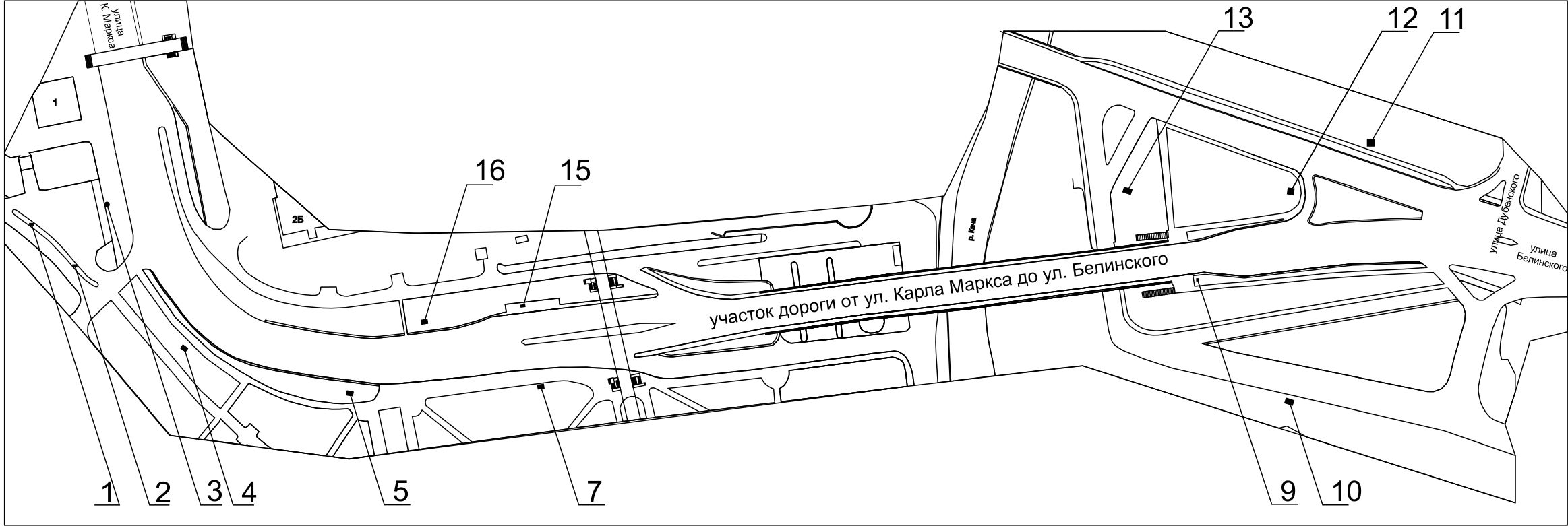 ПримечаниеСведения о рекламных местах указываются в паспортах рекламных мест.»Номер на схемеАдрес рекламного местаТип конструкции1Участок дороги от ул. К. Маркса до ул. Белинского, со стороны восточного фасада здания по пр-ту Мира, 1 (2-я конструкция)  щитовая конструкция с размером информационного поля 1,2 м х 1,8 м (пилон)2Участок дороги от ул. К. Маркса до ул. Белинского, со стороны восточного фасада здания по пр-ту Мира, 1 (3-я конструкция)  щитовая конструкция с размером информационного поля 1,2 м х 1,8 м (пилон)3Участок дороги от ул. К. Маркса до ул. Белинского, со стороны восточного фасада здания по пр-ту Мира, 1 (1-я конструкция)  тумба (пиллар) с размером информационного поля 1,4 м х 3,0 м4Участок дороги от ул. К. Маркса до ул. Белинского, со стороны восточного фасада здания по пр-ту Мира, 1 (4-я конструкция)  щитовая конструкция с размером информационного поля 3,7 м x 2,7 м (ситиборд) 5Участок дороги от ул. К. Маркса до ул. Белинского, на противоположной стороне дороги от здания по пр-ту Мира , 2Бщитовая конструкция с размером информационного поля 3,7 м x 2,7 м (ситиборд) 7Участок дороги от ул. К. Маркса до ул. Белинского, на противоположной стороне дороги от БКЗщитовая конструкция с размером информационного поля 3,7 м x 2,7 м (ситиборд) 9Участок дороги от ул. К. Маркса до ул. Белинского, до пересечения с ул. Дубенскогоуказатель городской системы ориентирования с размером информационного поля – по длине от 0,835 м до 1,2 м, по высоте от 0,265 м до 1,8 м10Участок дороги от ул. К. Маркса до ул. Белинского,  на противоположной стороне проезда в сторону ул. Ленинащитовая конструкция с размером информационного поля 6,0 м x 3,0 м (щит) либо щитовая конструкция с размером информационного поля 6,0 м x 3,2 м с автоматической сменой изображения (призматрон)11Участок дороги от ул. К. Маркса до ул. Белинского,  после пересечения с ул. Дубенскогощитовая конструкция с размером информационного поля 6,0 м x 3,0 м (щит) либо щитовая конструкция с размером информационного поля 6,0 м x 3,2 м с автоматической сменой изображения (призматрон)12Участок дороги от ул. К. Маркса до ул. Белинского,  на развилке дорогконструкция «Центральный район» с электронным табло размером 12,0 м х 7,0 м, выполненная по индивидуальному проекту13Участок дороги от ул. К. Маркса до ул. Белинского,  проезд от ул. Ленина в сторону ул. Белинскогощитовая конструкция с размером информационного поля 6,0 м x 3,0 м (щит) либо щитовая конструкция с размером информационного поля 6,0 м x 3,2 м с автоматической сменой изображения (призматрон)15Участок дороги от ул. К. Маркса до ул. Белинского, напротив здания по пр-ту Мира 2Б, остановка общественного транспорта «Филармония (БКЗ)»рекламная конструкция в составе остановочного пункта движения общественного транспорта с размером информационного поля 1,2 м х 1,8 м 16Участок дороги от ул. К. Маркса до ул. Белинского, напротив здания по пр-ту Мира, 2Бщитовая конструкция с размером информационного поля 3,7 м x 2,7 м (ситиборд) 